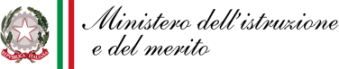 Ministero dell’Istruzione e del MeritoAmbito Territoriale di Vibo Valentia N. 2 Rete di Ambito VV 013Istituto Comprensivo Statale “A. Vespucci”Via Stazione snc, 89900 Vibo Valentia Marina Tel. 0963/572073 Cod.mecc.VVIC82600R – C.F. 96013890791Codice univoco UFE: UFBK1N - Codice IPA: istsc_vvic82600RE-mail:vvic82600r@istruzione.it - Pec: vvic82600r@pec.istruzione.itSito Web: http://www.icsamerigovespuccivibo.edu.it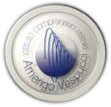 ALLEGATO SCHEDA ADOMANDA DI ISCRIZIONE ALLA SCUOLA DELL’INFANZIA A.S. 2024/2025Al Dirigente scolastico dell’I.C. 	(denominazione dell’istituzione scolastica)_l_ sottoscritto/a  	(cognome e nome)in qualità di:	◻ genitore/esercente la responsabilità genitoriale◻ tutore ◻ affidatario,CHIEDEl’iscrizione del/della bambino/a 	(cognome e nome)Plesso per l’a. s. 2024.2025:□Longobardi	codice meccanografico VVAA82602P□Cementificio	codice meccanografico VVAA82603Q□Pennello	codice meccanografico VVAA82605T□Bivona	codice meccanografico VVAA82604R□Porto Salvo	codice meccanografico VVAA82606Vchiede di avvalersi,sulla base del piano triennale dell’offerta formativa della scuola e delle risorse disponibili, del seguente orario:orario ordinario delle attività educative per 40 ore settimanali (da lunedì a venerdì dalle ore 8,00 alle ore 16,00)oppureorario ridotto delle attività educative con svolgimento nella fascia del mattino per 25 ore settimanali (da lunedì a venerdì dalle ore 8,00 alle ore 13,00) oppureorario prolungato delle attività educative fino a 50 ore alla settimana chiede altresì di avvalersi:dell’anticipo (che compiono il terzo anno entro il 30 aprile 2024) subordinatamente alla disponibilità di posti. Non è consentita in alcun caso, anche in presenza di disponibilità di posti, l’iscrizione alla scuola dell’infanzia di bambini che compiono i tre anni di età successivamente al 30 aprile 2025. Qualora il numero delle domande di iscrizione sia superiore al numero dei posti complessivamente disponibili, hanno precedenza le domande relative a coloro che compiono tre anni di età entro il 31 dicembre 2024, tenendo anche conto dei criteri di preferenza definiti dal Consiglio di istituto della scuola prescelta.In base alle norme sullo snellimento dell’attività amministrativa, consapevole delle responsabilità cui va incontro in caso di dichiarazione non corrispondente al vero,dichiara che_l_ bambino/a	nato/a a  	(cognome e nome)il	Cod. fiscale bambino/a 	è cittadino ◻ italiano ◻altro(indicare nazionalità)  	è residente a	(prov. )  	Via/piazza	n.	tel./Cell. 	E-mail 	Informazione sulla Famiglia-Se straniero, mese e anno di arrivo in Italia: 	La propria famiglia Convivente è composta, da(senza i riferimenti dell’alunno iscritto):COGNOME	NOME	DATA DI NASCITA	LUOGO DI NASCITA	GRADO DI PARENTELA*E’ stato sottoposto alle vaccinazioni obbligatorie previste dalla legge 119/2017	• SI	 NOFirma di autocertificazione* 	(Legge n. 127 del 1997, d.P.R. n. 445 del 2000) da sottoscrivere al momento della presentazione della domanda alla scuola* Alla luce delle disposizioni del codice civile in materia di filiazione, la richiesta di iscrizione, rientrando nella responsabilità genitoriale, deve essere sempre condivisa dai genitori. Qualora la domanda sia firmata da un solo genitore, si intende che la scelta dell’istituzione scolastica sia stata condivisa.Il sottoscritto, presa visione dell’informativa resa dalla scuola ai sensi dell’articolo 13del Regolamento (UE) 2016/679 del Parlamento europeo e del Consiglio del 27 aprile 2016 relativo alla protezione delle persone fisiche con riguardo al trattamento dei dati personali, nonché alla libera circolazione di tali dati, dichiara di essere consapevole che la scuola presso la quale il bambino risulta iscritto può utilizzare i dati contenuti nella presente autocertificazione esclusivamente nell’ambito e per i fini istituzionali propri della Pubblica Amministrazione (decreto legislativo 30.6.2003, n. 196 e successive modificazioni, Regolamento (UE) 2016/679).Data	Presa visione ** Alla luce delle disposizioni del codice civile in materia di filiazione, la richiesta di iscrizione, rientrando nella responsabilità genitoriale, deve essere sempre condivisa dai genitori. Qualora la domanda sia firmata da un solo genitore, si intende che la scelta dell’istituzione scolastica sia stata condivisa.ALLEGATO SCHEDA BModulo per l’esercizio del diritto di scegliere se avvalersi o non avvalersi dell’insegnamento della religione cattolicaAlunno/a iscritto 	 Premesso che lo Stato assicura l’insegnamento della religione cattolica nelle scuole di ogni ordine e grado in conformità all’Accordo che apporta modifiche al Concordato Lateranense (art. 9.2), il presente modulo costituisce richiesta dell’autorità scolastica in ordine all’esercizio del diritto di scegliere se avvalersi o non avvalersi dell’insegnamento della religione cattolica.La scelta operata all’atto dell’iscrizione ha effetto per l’intero anno scolastico cui si riferisce e per i successivi anni di corso in cui sia prevista l’iscrizione d’ufficio, fermo restando, anche nelle modalità di applicazione, il diritto di scegliere ogni anno se avvalersi o non avvalersi dell’insegnamento della religione cattolica.Scelta di avvalersi dell’insegnamento della religione cattolica	◻Scelta di non avvalersi dell’insegnamento della religione cattolica	◻Data	Firma**Studente della scuola secondaria di secondo grado ovvero genitori/chi esercita la responsabilità genitoriale/tutore/affidatario, per gli allievi delle scuoledell’infanzia, primarie e secondarie di I grado (se minorenni).Alla luce delle disposizioni del codice civile in materia di filiazione, la scelta, rientrando nella responsabilità genitoriale, deve essere sempre condivisa dai genitori. Qualora la domanda sia firmata da un solo genitore, si intende che la scelta sia stata comunque condivisa.Data  	Scuola	_ Sezione  	Art. 9.2 dell’Accordo, con protocollo addizionale, tra la Repubblica Italiana e la Santa Sede firmato il 18 febbraio 1984, ratificato con la legge 25 marzo 1985, n. 121, che apporta modificazioni al Concordato Lateranense dell’11 febbraio 1929:“La Repubblica Italiana, riconoscendo il valore della cultura religiosa e tenendo conto che i principi del cattolicesimo fanno parte del patrimonio storico del popolo italiano, continuerà ad assicurare, nel quadro delle finalità della scuola, l’insegnamento della religione cattolica nelle scuole pubbliche non universitarie di ogni ordine e grado.Nel rispetto della libertà di coscienza e della responsabilità educativa dei genitori, è garantito a ciascuno il diritto di scegliere se avvalersi o non avvalersi di detto insegnamento.All’atto dell’iscrizione gli studenti o i loro genitori eserciteranno tale diritto, su richiesta dell’autorità scolastica, senza che la loro scelta possa dar luogo ad alcuna forma di discriminazione”.N.B. I dati rilasciati sono utilizzati dalla scuola nel rispetto delle norme sulla privacy, previste dal d.lgs. 196 del 2003 e successive modificazioni e dal Regolamento (UE) 2016/679 del Parlamento europeo e del Consiglio.